E.W. THURSTON MIDDLE SCHOOL5TH Grade Parents’ NightThursday, May 3, 2018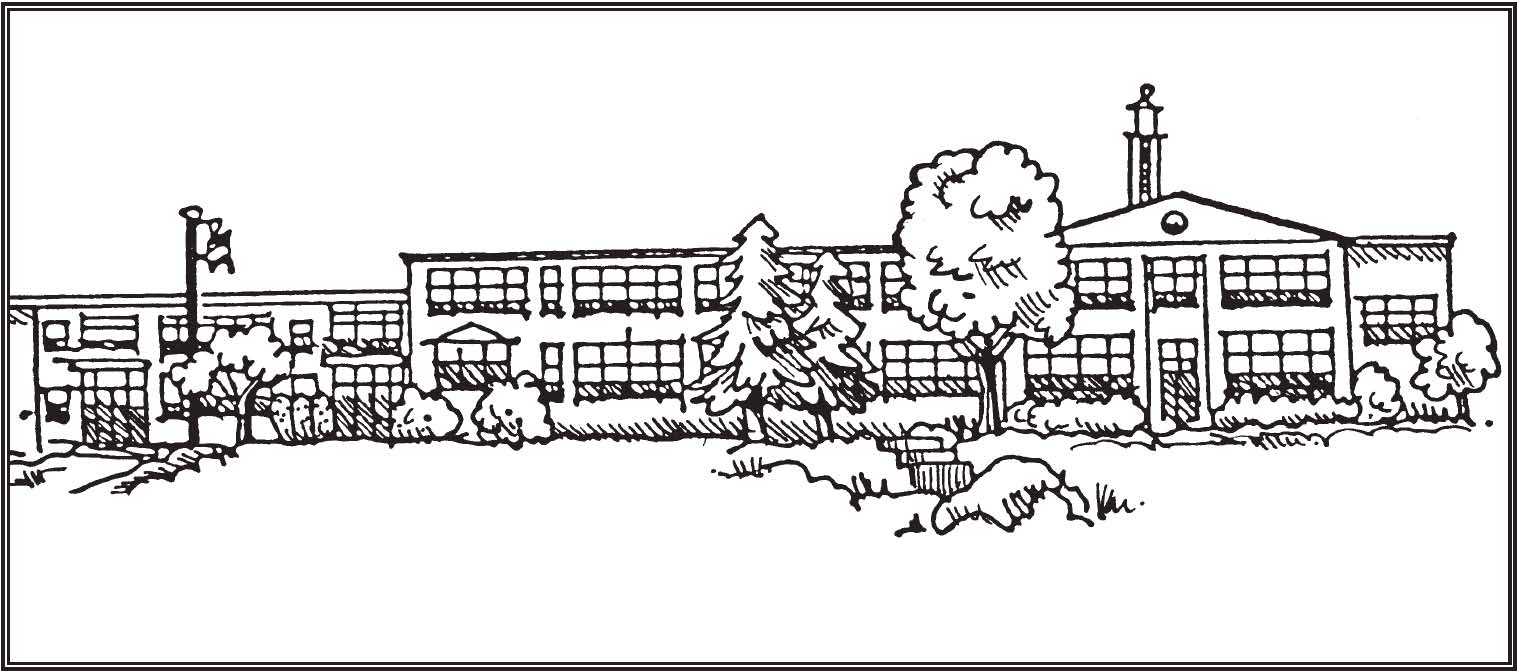 		6:30 PM 	Presentation in the Auditorium		7:30 PM	Coffee, cookies and Q&A in the Cafeteria 				Explore the buildingRepresentatives from Thurston’s PTO will be on hand, so you can learn about volunteer opportunities and pre-pay 2018-2019 dues.  Sign-up information for buses and cross-country will also be available.Questions?  Please contact the main office at Thurston Middle School.  (781) 326-7500 x2336